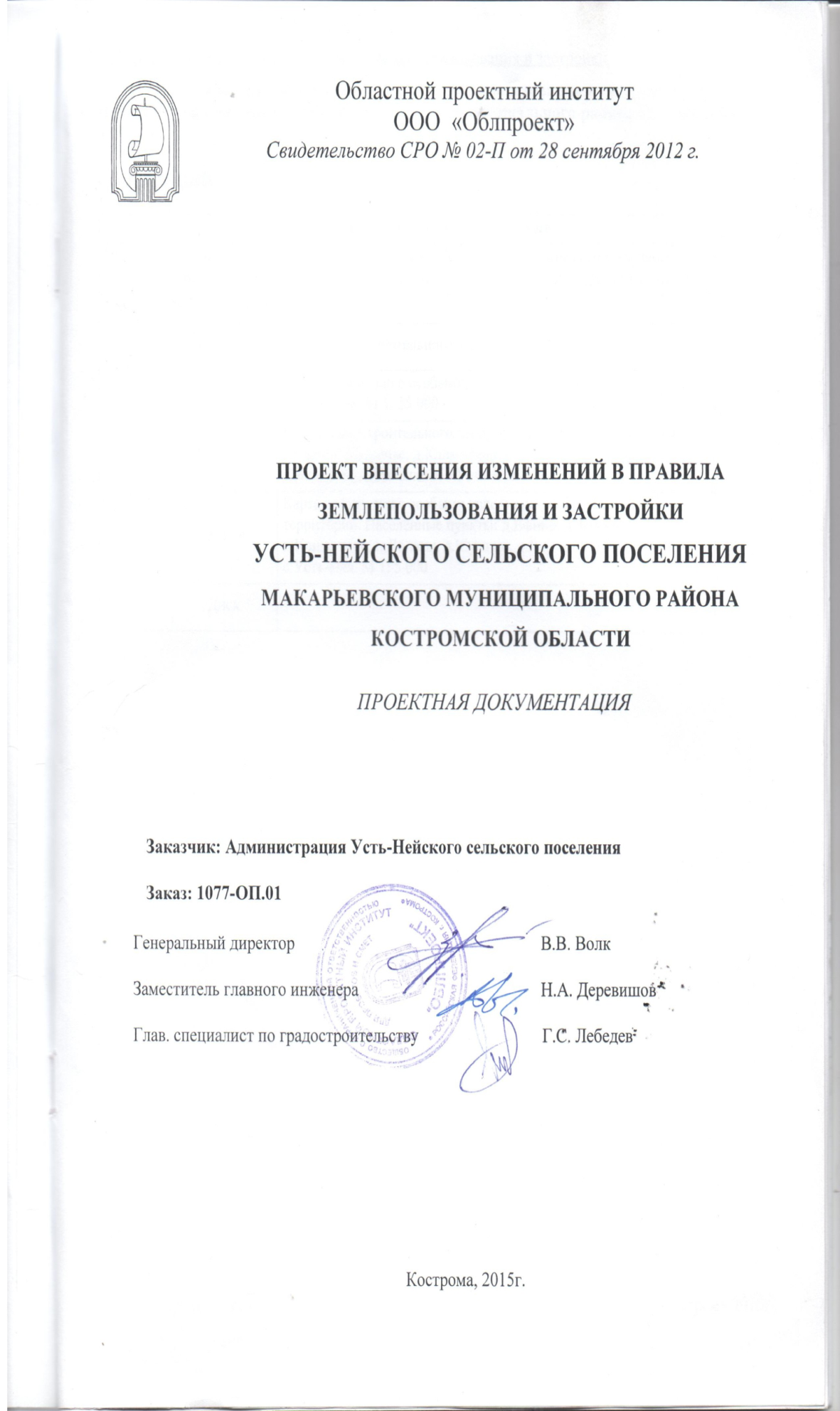 Проект внесения изменений в правила землепользования и застройкиУсть-Нейского сельского поселенияМакарьевского муниципального районаКостромской областиПРОЕКТНАЯ ДОКУМЕНТАЦИЯЗаказчик: Администрация Усть-Нейского сельского поселенияЗаказ: 1077-ОП.01Областной проектный институт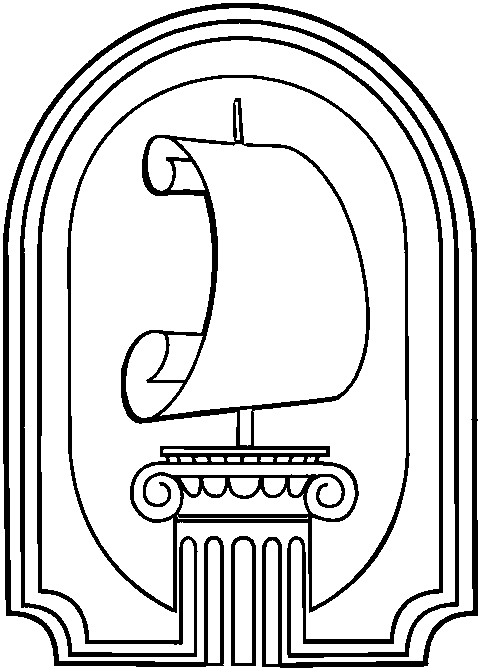 ООО  «Облпроект»Свидетельство СРО № 02-П от 28 сентября 2012 г.Проект внесения изменений в правила землепользования и застройкиУсть-Нейского сельского поселенияМакарьевского муниципального районаКостромской областиПРОЕКТНАЯ ДОКУМЕНТАЦИЯЗаказчик: Администрация Усть-Нейского сельского поселенияЗаказ: 1077-ОП.01Генеральный директор	В.В. ВолкЗаместитель главного инженера	Н.А. ДеревишовГлав. специалист по градостроительству                              Г.С. ЛебедевПроект внесения изменений в Правила землепользования и застройки Усть-Нейского сельского поселения Макарьевского муниципального района Костромской области.СОДЕРЖАНИЕ:Правила землепользования и застройки Усть-Нейского сельского поселения (далее - Правила), являются нормативным правовым актом, принятым в соответствии с Градостроительным кодексом Российской Федерации, Земельным кодексом Российской Федерации, Федеральным законом «Об общих принципах организации местного самоуправления в Российской Федерации», иными законами и иными нормативными правовыми актами Российской Федерации, законами и иными нормативными правовыми актами Костромской области, Уставом  Усть-Нейского сельского поселения, генеральным планом  Усть-Нейского сельского поселения, а также с учётом положений иных актов и документов, определяющих основные направления социально-экономического развития сельского поселения, охраны окружающей среды и рационального использования природных ресурсов.Проект внесения изменений в правила землепользования и застройки изложить в следующей редакции:Градостроительные регламенты дополнить территориальными зонами:ЦС-2 (зона объектов религиозного назначения)СО-4 (зона полигона ТБО)СО-5 (зона скотомогильников)Стр.66. ЧАСТЬ III. ГРАДОСТРОИТЕЛЬНЫЕ РЕГЛАМЕНТЫСтатья 44. Перечень территориальных зон выделенных на карте градостроительного зонирования территории.На картах градостроительного зонирования выделены следующие виды территориальных зон:Кодовые обозначения территориальных зон.Наименование территориальных зонЦЕНТРАЛЬНЫЕ ОБЩЕСТВЕННО -  ДЕЛОВЫЕ И КОММЕРЧЕСКИЕ ЗОНЫЦ – 1	Зона обслуживания и деловой активности местного  значенияСПЕЦИАЛЬНЫЕ ОБСЛУЖИВАЮЩИЕ И ДЕЛОВЫЕ ЗОНЫ ДЛЯ ОБЪЕКТОВС БОЛЬШИМИ ЗЕМЕЛЬНЫМИ УЧАСТКАМИЦС – 1	Зона  учреждений  здравоохраненияЦС – 2                        Зона  объектов религиозного назначенияЖИЛЫЕ ЗОНЫЖ – 1	Зона индивидуальной жилой застройки с земельными участкамиЖ – 2	Зона развития жилой застройкиЗОНЫ СПЕЦИАЛЬНОГО НАЗНАЧЕНИЯСО – 1	Зона водозаборных сооруженийСО – 2	Зона очистных  сооруженийСО – 3                        Зона кладбищСО – 4                        Зона полигонов ТБОСО – 5                        Зона скотомогильникаПРОИЗВОДСТВЕННЫЕ И КОММУНАЛЬНЫЕ ЗОНЫПК – 1                        Зона производственно – коммунальных объектов IV класса опасностиПК – 2                        Зона производственно – коммунальных объектов V класса опасностиПРИРОДНО-РЕКРЕАЦИОННЫЕ ЗОНЫР – 1	Зона рекреационно– ландшафтных территорийСЕЛЬСКОХОЗЯЙСТВЕННЫЕ ЗОНЫСХ – 1                        Зона сельскохозяйственного использованияСтр. 70.ЦС — 2. Зона объектов религиозного назначения.СО — 4.Зона полигона ТБОЗона СО-4 выделена для обеспечения правовых условий использования полигона ТБО. Разрешается размещение зданий, сооружений и коммуникаций, связанных только с эксплуатацией полигона.Стр. 75.СО - 5. Зона скотомогильниковЗона СО - 5 выделена для обеспечения правовых условий использования участка скотомогильникаСтр. 78ПК – 2.  Зона производственно-коммунальных предприятий V класса опасности                Зона ПК – 2 выделена для обеспечения правовых условий формирования производственно-коммунальных предприятий и складских баз V класса опасности с низкими уровнями шума и загрязнения с санитарно-защитной зоной 50 метров. Допускается широкий спектр коммерческих услуг, сопровождающих производственную деятельность. Сочетание различных видов разрешенного использования недвижимости в единой зоне возможно только при условии соблюдения нормативных санитарных требований.Изм.№ док.Подп.ДатаНаименование технической документацииНаименование технической документацииНаименование технической документацииЧасть I.Правила землепользования и застройки Усть-Нейского сельского поселения Макарьевского муниципального района Костромской области (регламенты).Правила землепользования и застройки Усть-Нейского сельского поселения Макарьевского муниципального района Костромской области (регламенты).Часть II.КартыКартыЧасть II.Карта 1.Карта градостроительного зонирования. М 1: 25 000                                                                                                                                                     Часть II.Карта 2.Карта границ зон с особыми условиями использования территории. М 1: 25 000Часть II.Карта 3.Карта градостроительного зонирования. Населённые пункты:   д.Ефино, д.Заречье, д.Климитино, п.Лопаты, д.Юркино, д.Якимово, д.Манылово, с.Усть-Нея, д.Стариково, с.Красногорье. М 1: 5 000Часть II.Карта 4.Карта границ зон с особыми условиями использования территории. Населённые пункты: д.Ефино, д.Заречье, д.Климитино, п.Лопаты, д.Юркино, д.Якимово, д.Манылово, с.Усть-Нея, д.Стариково, с.Красногорье. М 1: 5 000Часть II.ДискЗонаВидразрешен-ногоиспользования№п/пРазрешенное использованиенедвижимостиПредельные (минимальные и (или) максимальные) размеры земельных участков и предельные параметры разрешенного строительства, реконструкции объектов капитального строительстваЦС-2Условноразрешен-ный1Объекты, связанные с отправлением культа, объекты, сопутствующие отправлению культа, гостиницы, дома приезжих, жилые дома священнослужителей и обслуживающего персонала, аптеки, киоски, временные павильоны розничной торговли, хозяйственные корпуса, общественные туалеты, парковки.Объекты инженерной инфраструктуры (котельные. трансформаторные подстанции, центральные тепловые пункты, газорасределительные пункты, АТС, и другие подобные объекты), согласно норм проектирования1. Размер земельного участка в соответствии с проектом планировки и действующими градостроительными нормативами.2. Размещение сопутствующих объектов в соответствии с проектом планировки.3.Хозяйственная деятельность, не наносящая ущерб историческим памятникам4. Размер участка под жилые здания по проекту планировки.5. Ограждение по согласованию в установленном законодательством порядке.6. Размер земельного участка для строительства трансформаторной подстанции, распределительного пункта, опор линий электропередачи выбирается согласно ведомственным строительным нормам отвода земель для электрических сетей напряжением 0,38-750 кВ №14278тм-т1.7. Предельные параметры разрешенного строительства для линейных объектов и объектов инженерной инфраструктуры  принимать 100% для всех территориальных зон.ЗонаВидразрешен-ногоиспользо-вания№п/пВид использования недвижимостиПредельные (минимальные и (или) максимальные) размеры земельных участков и предельные параметры строительства, реконструкции объектов капитального строительстваСО-4Условноразрешен-ный1Полигон ТБО, строительство и реконструкция сооружений, коммуникаций и других объектов, землеройные и другие работы.Объекты инженерной инфраструктуры согласно земельного законодательства1. Радиус запрета жилищного строительства от полигона –500 метров.2. Размер земельного участка для строительства трансформаторной подстанции, распределительного пункта, опор линий электропередачи выбирается согласно ведомственным строительным нормам отвода земель для электрических сетей напряжением 0,38-750 кВ №14278 тм-т1.3. Предельные параметры разрешенного строительства для линейных объектов и объектов инженерной инфраструктуры принимать 100% для всех территориальных зон.ЗонаВидразрешен-ногоиспользо-вания№п/пВид использования недвижимостиПредельные (минимальные и (или) максимальные) размеры земельных участков и предельные параметры строительства, реконструкции объектов капитального строительстваСО-5Условноразрешен-ный1Действующие и закрытые скотомогильники, скотомогильник сибиреязвенный.Радиус запрета жилищного строительства от действующих скотомогильников – 1000 м, метров.ЗонаВидразрешен-ногоиспользо-вания№п/пРазрешенное использованиенедвижимостиПредельные (минимальные и (или) максимальные) размеры земельных участков и предельные параметры разрешенного строительства, реконструкции объектов капитального строительстваПК-2Основной1Коммунально-складские и производственные предприятия V класса опасности различного профиля, теплицы, гаражи боксового типа, многоэтажные, подземные и наземные гаражи, автостоянки на отдельном земельном участке, гаражи и автостоянки для постоянного хранения грузовых автомобилей,     станции технического обслуживания автомобилей, авторемонтные предприятия, открытые стоянки краткосрочного хранения автомобилей, площадки транзитного транспорта с местами хранения автобусов, грузовых и легковых автомобилей, объекты складского назначения различного профиля, объекты технического и инженерного обеспечения предприятий, санитарно-технические сооружения и установки коммунального назначения, офисы, конторы, административные службы, проектные, научно-исследовательские, конструкторские и изыскательские организации и лаборатории, предприятия оптовой, мелкооптовой торговли и магазины розничной торговли по продаже товаров собственного производства предприятий, отделения, участковые пункты милиции, пожарные части, объекты пожарной охраны.1. Согласно проекту планировки и действующим градостроительным нормативам.ПК-2Вспомогательный2Автостоянки для временного хранения грузовых автомобилей1. Согласно проекту планировки и действующим градостроительным нормативам.ПК-2Условнорвзрешен-ный3Автозаправочные станции, отдельно стоящие УВД,РОВД, отделы ГИБДД, военные комиссариаты районные и городские, киоски, лоточная торговля, временные павильоны розничной торговли и обслуживания населения, спортплощадки, площадки отдыха для персонала предприятий, предприятия общественного питания, аптеки, отдельно стоящие объекты бытового обслуживания, питомники растений для озеленения промышленных территорий с санитарно-защитных зон, ветеринарные приемные пункты, антенны сотовой, радиорелейной и спутниковой связи.1. Объекты размещаются по обоснованию и в соответствии с действующими градостроительными нормативами.